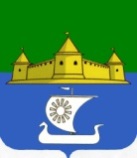 Муниципальное образование  Всеволожского муниципального района Ленинградской области«Морозовское городское поселение» АДМИНИСТРАЦИЯПОСТАНОВЛЕНИЕ                                   	                    ________18.10.2018_________________________________________		                              	__________370_________            п. им. Морозова      	В соответствии с Федеральным законом от 27.07.2010 № 210 «Об организации предоставления государственных и муниципальных услуг», постановлением Правительства Российской Федерации от 16.05.2011 № 373 «О разработке и утверждении административных регламентов исполнения государственных функций и административных регламентов предоставления государственных услуг», постановлением Правительства Ленинградской области от 05.03.2011 № 42 «Об утверждении Порядка разработки и утверждения административных регламентов исполнения государственных функций (предоставления государственных услуг) в Ленинградской области,ПОСТАНОВЛЯЮ:      	1. Внести следующие изменения в административный регламент по предоставлению муниципальной услуги «Предоставление информации о времени и месте театральных представлений, филармонических и эстрадных концертов и гастрольных мероприятий театров и филармоний, киносеансов, анонсы данных мероприятий», утвержденного постановлением главы администрации  МО «Морозовское городское поселение Всеволожского муниципального района Ленинградской области» от 29.12.2017 г. № 500:             1.1. Пункт 6.7 административного регламента отменить;            1.2. Приложение №2 к  административному регламенту изложить в новой редакции, согласно приложения.2. Настоящее Постановление направить в уполномоченный орган-орган исполнительной власти Ленинградской области, уполномоченный Правительством Ленинградской области на осуществление деятельности организации и ведению регистра муниципальных правовых актов Ленинградской области, для внесения в федеральный регистр муниципальных правовых актов.3.Опубликовать данное постановление в газете «Ладожские новости» и на официальном сайте МО «Морозовское городское поселение Всеволожского муниципального района Ленинградской области» в сети Интернет http://www.adminmgp.ru. 	4. Постановление вступает в законную силу после официального опубликования на официальном сайте МО «Морозовское городское поселение Всеволожского муниципального района Ленинградской области».4. Контроль исполнения Постановления оставляю за собой.                    Глава администрации							 А.А. СтрекаловскийПриложение № 2к Административному регламенту по предоставлению  муниципальной услуги по Предоставление информации о времени и месте театральных представлений, филармонических и эстрадных концертов и гастрольных мероприятий театров и филармоний, киносеансов, анонсы данных мероприятийИнформация о местонахождении, электронных адресах, телефонахорганизаций, участвующих в предоставлении муниципальной услуги по предоставлению информации о времени и месте театральных представлений, филармонических и эстрадных концертов  и гастрольных мероприятий театров и филармоний, киносеансов, анонсы данных мероприятийО внесении изменений в административный регламент по предоставлению муниципальной услуги «Предоставление информации о времени и месте театральных представлений, филармонических и эстрадных концертов и гастрольных мероприятий театров и филармоний, киносеансов, анонсы данных мероприятий», утвержденного  постановлением главы администрации  МО «Морозовское городское поселение Всеволожского муниципального района Ленинградской области» от 29.12.2017 г. № 500 № п/пПолное наименование организации в соответствии с УставомЮридический адрес, адрес Internet-сайта Руководитель,Рабочий телефон,e-mail1Муниципальное казенное учреждение «ДК им. Н.М.Чекалова»188 679 Лен. обл.,Всев. р-он,пгт.им.Морозова у.пл.Культуры д.3Директор ДК им.Н.М.Чкалова8-813-70-36-001dk_chekalova@mail.ru